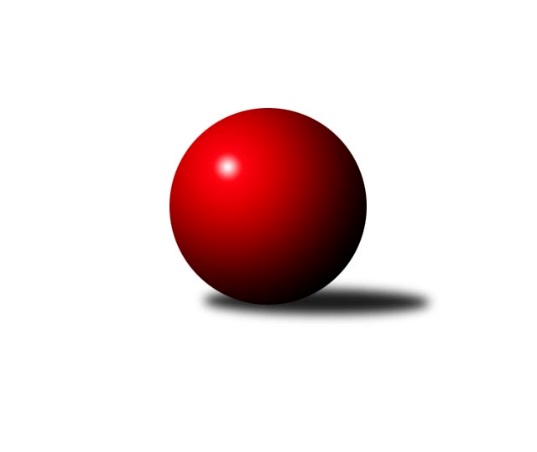 Č.6Ročník 2023/2024	28.10.2023Nejlepšího výkonu v tomto kole: 3571 dosáhlo družstvo: CB Dobřany Klokani1. KLM 2023/2024Výsledky 6. kolaSouhrnný přehled výsledků:KK Vyškov	- TJ Třebíč	3:5	3435:3519	10.0:14.0	28.10.TJ Loko České Velenice	- TJ Valašské Meziříčí B	2:6	3393:3542	8.0:16.0	28.10.TJ Slovan Karlovy Vary	- SKK Hořice	2.5:5.5	3315:3378	10.0:14.0	28.10.TJ Lokomotiva Trutnov 	- KK Sadská	3:5	3364:3368	11.0:13.0	28.10.CB Dobřany Klokani	- SK Podlužan Prušánky 	7:1	3571:3372	16.0:8.0	28.10.KK Zábřeh	- TJ Centropen Dačice	5:3	3496:3317	15.5:8.5	28.10.Tabulka družstev:	1.	SKK Hořice	6	6	0	0	35.5 : 12.5 	86.0 : 58.0 	 3541	12	2.	CB Dobřany Klokani	6	4	0	2	31.0 : 17.0 	80.5 : 63.5 	 3496	8	3.	TJ Centropen Dačice	6	4	0	2	29.0 : 19.0 	75.0 : 69.0 	 3445	8	4.	TJ Slovan Karlovy Vary	6	4	0	2	28.5 : 19.5 	68.5 : 75.5 	 3426	8	5.	KK Zábřeh	6	4	0	2	27.0 : 21.0 	87.0 : 57.0 	 3442	8	6.	KK Vyškov	6	3	0	3	22.0 : 26.0 	66.5 : 77.5 	 3485	6	7.	SK Podlužan Prušánky	6	3	0	3	20.0 : 28.0 	70.5 : 73.5 	 3469	6	8.	TJ Valašské Meziříčí B	6	2	1	3	24.0 : 24.0 	68.5 : 75.5 	 3456	5	9.	TJ Loko České Velenice	6	2	0	4	21.0 : 27.0 	65.5 : 78.5 	 3479	4	10.	KK Sadská	6	1	1	4	17.0 : 31.0 	60.5 : 83.5 	 3396	3	11.	TJ Lokomotiva Trutnov	6	1	0	5	18.0 : 30.0 	66.0 : 78.0 	 3401	2	12.	TJ Třebíč	6	1	0	5	15.0 : 33.0 	69.5 : 74.5 	 3429	2Podrobné výsledky kola:	 KK Vyškov	3435	3:5	3519	TJ Třebíč	Ondřej Ševela	169 	 163 	 137 	135	604 	 2:2 	 584 	 153	139 	 148	144	Mojmír Novotný	Pavel Vymazal *1	143 	 123 	 146 	150	562 	 1:3 	 602 	 174	137 	 139	152	Jan Ševela	Tomáš Vejmola	129 	 143 	 150 	131	553 	 2:2 	 573 	 121	139 	 174	139	Miroslav Ježek *2	Filip Kordula	164 	 140 	 155 	154	613 	 3:1 	 599 	 154	148 	 151	146	Václav Rypel	Tomáš Procházka	145 	 148 	 151 	133	577 	 2:2 	 567 	 137	157 	 139	134	Robert Pevný	Josef Touš	143 	 129 	 131 	123	526 	 0:4 	 594 	 145	152 	 144	153	Kamil Nestrojilrozhodčí: Bohumír Trávníčekstřídání: *1 od 61. hodu Radim Čuřík, *2 od 49. hodu Jaroslav TenklNejlepší výkon utkání: 613 - Filip Kordula	 TJ Loko České Velenice	3393	2:6	3542	TJ Valašské Meziříčí B	Ladislav Chmel	140 	 133 	 156 	146	575 	 1:3 	 641 	 160	174 	 142	165	Radim Metelka	Ondřej Touš	135 	 142 	 137 	124	538 	 1:3 	 578 	 154	152 	 131	141	Jakub Pekárek	Tomáš Maroušek	171 	 141 	 152 	137	601 	 2:2 	 587 	 126	161 	 151	149	Ivan Říha	Zbyněk Dvořák *1	129 	 111 	 153 	123	516 	 1:3 	 560 	 134	165 	 137	124	Gustav Vojtek	Zdeněk Dvořák	163 	 136 	 145 	159	603 	 3:1 	 560 	 130	143 	 133	154	Dalibor Tuček	Branislav Černuška	140 	 148 	 133 	139	560 	 0:4 	 616 	 151	160 	 149	156	Michal Juroškarozhodčí: Miloš Navrkalstřídání: *1 od 43. hodu Jiří NovotnýNejlepší výkon utkání: 641 - Radim Metelka	 TJ Slovan Karlovy Vary	3315	2.5:5.5	3378	SKK Hořice	Tomáš Pavlík	143 	 147 	 143 	146	579 	 3:1 	 560 	 142	130 	 144	144	Radek Kroupa	Zdeněk Kříž st.	140 	 126 	 150 	148	564 	 1:3 	 595 	 151	143 	 161	140	David Urbánek	Petr Jedlička	146 	 125 	 127 	119	517 	 1:3 	 553 	 134	136 	 149	134	Jaromír Šklíba	Václav Hlaváč st.	164 	 141 	 145 	156	606 	 3:1 	 564 	 137	133 	 136	158	Vojtěch Tulka	Radek Cimbala *1	123 	 109 	 136 	132	500 	 0:4 	 557 	 129	142 	 139	147	Martin Hažva	Tomáš Beck st.	132 	 146 	 124 	147	549 	 2:2 	 549 	 146	132 	 145	126	Dominik Rumlrozhodčí: Daniela Stašovástřídání: *1 od 61. hodu Ladislav UrbanNejlepší výkon utkání: 606 - Václav Hlaváč st.	 TJ Lokomotiva Trutnov 	3364	3:5	3368	KK Sadská	Marek Žoudlík	147 	 160 	 150 	161	618 	 3:1 	 563 	 138	142 	 163	120	David Sukdolák	Ondřej Stránský	154 	 145 	 156 	124	579 	 3:1 	 539 	 129	130 	 154	126	Václav Pešek *1	František Adamů ml.	134 	 125 	 153 	161	573 	 2:2 	 578 	 146	161 	 145	126	Aleš Košnar	Adam Svatý *2	122 	 116 	 138 	116	492 	 0:4 	 573 	 131	142 	 149	151	Martin Schejbal	Kamil Fiebinger	134 	 146 	 153 	129	562 	 3:1 	 538 	 138	128 	 149	123	Václav Schejbal	David Ryzák	118 	 145 	 136 	141	540 	 0:4 	 577 	 121	152 	 162	142	Tomáš Bekrozhodčí: Petr Holýstřídání: *1 od 36. hodu Petr Miláček, *2 od 49. hodu Šimon FiebingerNejlepší výkon utkání: 618 - Marek Žoudlík	 CB Dobřany Klokani	3571	7:1	3372	SK Podlužan Prušánky 	Michal Šneberger	152 	 157 	 138 	142	589 	 3:1 	 559 	 135	128 	 158	138	Dominik Fojtík	Martin Pejčoch	152 	 130 	 155 	124	561 	 2:2 	 529 	 123	143 	 136	127	Martin Procházka	Lukáš Doubrava	154 	 164 	 163 	156	637 	 4:0 	 539 	 149	134 	 120	136	Martin Tesařík	Josef Fišer nejml.	136 	 161 	 159 	124	580 	 2:2 	 560 	 144	149 	 131	136	Jan Zálešák	Jaroslav Roj *1	150 	 154 	 138 	150	592 	 2:2 	 612 	 147	149 	 163	153	Lukáš Hlavinka	Jiří Baloun	160 	 159 	 151 	142	612 	 3:1 	 573 	 135	148 	 141	149	Zdeněk Zálešákrozhodčí: Milan Vrabecstřídání: *1 od 1. hodu Josef Fišer ml.Nejlepší výkon utkání: 637 - Lukáš Doubrava	 KK Zábřeh	3496	5:3	3317	TJ Centropen Dačice	Jiří Michálek	127 	 145 	 130 	161	563 	 2:2 	 566 	 157	138 	 145	126	Tomáš Pospíchal	Václav Švub	162 	 126 	 145 	127	560 	 2:2 	 570 	 161	132 	 135	142	Petr Vojtíšek	Tomáš Dražil	151 	 147 	 167 	170	635 	 4:0 	 558 	 138	135 	 140	145	Jiří Němec *1	Jakub Fabík	133 	 135 	 149 	136	553 	 1:3 	 545 	 136	137 	 125	147	Michal Waszniovski	Marek Ollinger	163 	 147 	 174 	143	627 	 4:0 	 513 	 131	135 	 136	111	Zdeněk Pospíchal	Adam Mísař	142 	 141 	 152 	123	558 	 2.5:1.5 	 565 	 128	141 	 139	157	Karel Novákrozhodčí: Soňa Keprtovástřídání: *1 od 91. hodu Radek BeranovskýNejlepší výkon utkání: 635 - Tomáš DražilPořadí jednotlivců:	jméno hráče	družstvo	celkem	plné	dorážka	chyby	poměr kuž.	Maximum	1.	David Urbánek 	SKK Hořice	615.80	396.1	219.7	1.1	5/5	(659)	2.	Lukáš Hlavinka 	SK Podlužan Prušánky 	615.00	394.5	220.5	1.4	5/5	(631)	3.	Radim Metelka 	TJ Valašské Meziříčí B	607.40	385.5	221.9	1.5	5/5	(641)	4.	Tomáš Bek 	KK Sadská	601.08	380.6	220.5	1.0	4/4	(624)	5.	Ondřej Stránský 	TJ Lokomotiva Trutnov 	600.58	389.3	211.3	1.8	3/3	(639)	6.	Lukáš Doubrava 	CB Dobřany Klokani	599.44	385.2	214.2	1.7	3/4	(637)	7.	Václav Hlaváč  st.	TJ Slovan Karlovy Vary	598.33	380.2	218.2	2.2	3/4	(616)	8.	Pavel Vymazal 	KK Vyškov	597.44	381.9	215.6	2.0	3/3	(618)	9.	Martin Hažva 	SKK Hořice	597.30	379.0	218.3	2.1	5/5	(638)	10.	Jiří Baloun 	CB Dobřany Klokani	597.08	385.0	212.1	1.6	4/4	(634)	11.	Marek Ollinger 	KK Zábřeh	596.67	381.8	214.8	0.9	3/3	(627)	12.	Zdeněk Dvořák 	TJ Loko České Velenice	595.33	388.4	206.9	1.9	4/4	(648)	13.	Vojtěch Novák 	SK Podlužan Prušánky 	594.75	378.5	216.3	1.5	4/5	(616)	14.	Ondřej Ševela 	KK Vyškov	594.50	377.9	216.6	1.3	3/3	(645)	15.	Marek Žoudlík 	TJ Lokomotiva Trutnov 	593.50	385.8	207.7	0.8	3/3	(618)	16.	Jiří Němec 	TJ Centropen Dačice	593.11	388.8	204.3	1.4	3/4	(643)	17.	Tomáš Pavlík 	TJ Slovan Karlovy Vary	593.00	374.4	218.6	2.6	4/4	(622)	18.	Josef Fišer  ml.	CB Dobřany Klokani	591.25	384.5	206.8	3.0	4/4	(614)	19.	Jan Ševela 	TJ Třebíč	590.42	399.4	191.0	1.9	4/4	(625)	20.	Jan Zálešák 	SK Podlužan Prušánky 	589.40	384.6	204.8	3.3	5/5	(609)	21.	Radek Kroupa 	SKK Hořice	589.10	374.2	214.9	2.2	5/5	(615)	22.	Dominik Ruml 	SKK Hořice	588.90	385.2	203.7	0.9	5/5	(637)	23.	Jaroslav Roj 	CB Dobřany Klokani	588.13	380.4	207.8	1.6	4/4	(615)	24.	Zbyněk Dvořák 	TJ Loko České Velenice	587.63	379.4	208.3	3.4	4/4	(623)	25.	Branislav Černuška 	TJ Loko České Velenice	586.50	375.8	210.8	1.8	4/4	(640)	26.	Tomáš Procházka 	KK Vyškov	586.17	391.2	195.0	3.3	2/3	(600)	27.	Kamil Nestrojil 	TJ Třebíč	586.00	390.7	195.3	1.3	3/4	(595)	28.	Martin Pejčoch 	CB Dobřany Klokani	585.00	392.2	192.8	1.0	3/4	(606)	29.	Jiří Michálek 	KK Zábřeh	584.75	376.3	208.4	2.3	3/3	(640)	30.	Petr Pevný 	KK Vyškov	583.33	394.0	189.3	2.7	3/3	(611)	31.	Tomáš Dražil 	KK Zábřeh	579.42	384.0	195.4	2.8	3/3	(635)	32.	Miroslav Dvořák 	TJ Loko České Velenice	579.33	389.7	189.7	3.0	3/4	(597)	33.	Petr Vojtíšek 	TJ Centropen Dačice	578.50	383.0	195.5	3.3	4/4	(603)	34.	Jaromír Šklíba 	SKK Hořice	578.20	367.6	210.6	2.8	5/5	(630)	35.	Aleš Košnar 	KK Sadská	576.75	379.5	197.3	3.0	4/4	(581)	36.	Josef Touš 	KK Vyškov	575.83	394.0	181.8	2.1	3/3	(602)	37.	Karel Novák 	TJ Centropen Dačice	575.33	387.3	188.0	2.3	3/4	(595)	38.	Petr Jedlička 	TJ Slovan Karlovy Vary	574.25	376.8	197.4	2.8	4/4	(601)	39.	Kamil Fiebinger 	TJ Lokomotiva Trutnov 	574.11	376.4	197.7	3.9	3/3	(599)	40.	Ladislav Chmel 	TJ Loko České Velenice	573.83	383.8	190.1	2.5	4/4	(602)	41.	Mojmír Novotný 	TJ Třebíč	573.11	382.1	191.0	3.4	3/4	(584)	42.	Daniel Šefr 	TJ Valašské Meziříčí B	572.88	385.8	187.1	4.1	4/5	(601)	43.	Vojtěch Tulka 	SKK Hořice	571.60	383.7	187.9	4.0	5/5	(633)	44.	Václav Rypel 	TJ Třebíč	570.67	377.8	192.9	3.3	4/4	(599)	45.	Dominik Fojtík 	SK Podlužan Prušánky 	570.00	381.5	188.5	4.8	4/5	(604)	46.	Michal Šneberger 	CB Dobřany Klokani	569.75	387.7	182.1	5.4	4/4	(591)	47.	Robert Pevný 	TJ Třebíč	569.17	373.0	196.2	2.2	3/4	(574)	48.	Ivan Říha 	TJ Valašské Meziříčí B	569.00	384.5	184.5	3.6	5/5	(587)	49.	Adam Mísař 	KK Zábřeh	568.89	366.7	202.2	1.9	3/3	(605)	50.	Zdeněk Zálešák 	SK Podlužan Prušánky 	568.00	372.3	195.8	3.4	4/5	(607)	51.	Luděk Rychlovský 	KK Vyškov	568.00	380.5	187.5	3.0	2/3	(585)	52.	Tomáš Maroušek 	TJ Loko České Velenice	568.00	383.5	184.5	2.8	4/4	(602)	53.	Martin Sitta 	KK Zábřeh	567.33	376.0	191.3	2.1	3/3	(628)	54.	Martin Schejbal 	KK Sadská	565.67	371.7	194.0	3.0	3/4	(589)	55.	Zdeněk Kříž  st.	TJ Slovan Karlovy Vary	565.08	369.1	196.0	3.4	4/4	(596)	56.	Gustav Vojtek 	TJ Valašské Meziříčí B	564.00	375.1	188.9	2.7	5/5	(606)	57.	David Ryzák 	TJ Lokomotiva Trutnov 	561.78	377.2	184.6	4.7	3/3	(596)	58.	Michal Waszniovski 	TJ Centropen Dačice	560.67	379.7	181.0	6.3	3/4	(589)	59.	Tomáš Beck  st.	TJ Slovan Karlovy Vary	559.56	371.0	188.6	6.6	3/4	(599)	60.	Zdeněk Pospíchal 	TJ Centropen Dačice	557.42	368.6	188.8	2.9	4/4	(595)	61.	Martin Procházka 	SK Podlužan Prušánky 	557.10	373.0	184.1	4.4	5/5	(592)	62.	Radek Cimbala 	TJ Slovan Karlovy Vary	555.00	383.0	172.0	5.3	4/4	(583)	63.	Václav Schejbal 	KK Sadská	554.44	374.0	180.4	2.7	3/4	(577)	64.	Jaroslav Tenkl 	TJ Třebíč	553.50	371.5	182.0	6.0	3/4	(577)	65.	Václav Pešek 	KK Sadská	553.33	370.3	183.0	5.7	3/4	(563)	66.	Josef Fišer  nejml.	CB Dobřany Klokani	552.83	366.0	186.8	3.3	3/4	(591)	67.	Tomáš Pospíchal 	TJ Centropen Dačice	552.00	367.8	184.3	4.0	4/4	(566)	68.	Miroslav Ježek 	TJ Třebíč	551.56	359.9	191.7	6.1	3/4	(568)	69.	David Sukdolák 	KK Sadská	551.17	362.7	188.5	2.3	3/4	(565)	70.	Václav Švub 	KK Zábřeh	549.67	373.1	176.6	4.1	3/3	(565)	71.	Radim Čuřík 	KK Vyškov	548.25	375.8	172.5	7.8	2/3	(557)	72.	František Adamů  ml.	TJ Lokomotiva Trutnov 	547.08	374.8	172.3	5.0	3/3	(573)	73.	Adam Svatý 	TJ Lokomotiva Trutnov 	530.75	367.8	163.0	7.3	2/3	(555)	74.	Šimon Fiebinger 	TJ Lokomotiva Trutnov 	524.50	352.0	172.5	9.3	2/3	(544)		Josef Brtník 	TJ Centropen Dačice	615.50	391.0	224.5	2.5	2/4	(629)		Pavel Kabelka 	TJ Centropen Dačice	615.00	386.0	229.0	0.0	1/4	(615)		Filip Kordula 	KK Vyškov	602.67	393.0	209.7	3.3	1/3	(638)		Petr Janák 	TJ Centropen Dačice	599.00	382.0	217.0	2.0	1/4	(599)		Michal Juroška 	TJ Valašské Meziříčí B	588.67	375.0	213.7	1.2	3/5	(616)		Eduard Varga 	KK Vyškov	586.00	393.0	193.0	5.0	1/3	(586)		Matouš Krajzinger 	TJ Valašské Meziříčí B	580.50	381.5	199.0	2.5	2/5	(622)		Antonín Svoboda 	KK Sadská	572.75	382.3	190.5	5.3	2/4	(604)		Stanislav Esterka 	SK Podlužan Prušánky 	571.00	394.0	177.0	2.0	1/5	(571)		Stanislav Zálešák 	SK Podlužan Prušánky 	571.00	400.0	171.0	7.0	1/5	(571)		Lukáš Toman 	TJ Třebíč	568.00	379.0	189.0	4.0	1/4	(568)		Dalibor Tuček 	TJ Valašské Meziříčí B	565.50	383.5	182.0	2.5	2/5	(571)		Tomáš Vejmola 	KK Vyškov	560.50	376.0	184.5	5.0	1/3	(568)		Jakub Pekárek 	TJ Valašské Meziříčí B	558.67	359.7	199.0	4.3	3/5	(578)		Jakub Fabík 	KK Zábřeh	556.00	361.0	195.0	2.0	1/3	(582)		Ondřej Touš 	TJ Loko České Velenice	553.75	387.8	166.0	7.8	2/4	(562)		Martin Tesařík 	SK Podlužan Prušánky 	545.33	378.0	167.3	6.0	3/5	(553)		Petr Miláček 	KK Sadská	544.00	364.3	179.8	3.3	2/4	(547)		Miroslav Volek 	TJ Valašské Meziříčí B	537.00	392.0	145.0	10.0	1/5	(537)		Ladislav Urban 	TJ Slovan Karlovy Vary	534.50	359.5	175.0	3.5	2/4	(537)Sportovně technické informace:Starty náhradníků:registrační číslo	jméno a příjmení 	datum startu 	družstvo	číslo startu19147	Radek Beranovský	28.10.2023	TJ Centropen Dačice	1x15845	Tomáš Vejmola	28.10.2023	KK Vyškov	2x23502	Jiří Novotný	28.10.2023	TJ Loko České Velenice	1x
Hráči dopsaní na soupisku:registrační číslo	jméno a příjmení 	datum startu 	družstvo	Program dalšího kola:7. kolo4.11.2023	so	9:30	TJ Valašské Meziříčí B - TJ Lokomotiva Trutnov 	4.11.2023	so	10:00	TJ Loko České Velenice - KK Zábřeh	4.11.2023	so	10:00	SKK Hořice - TJ Třebíč	4.11.2023	so	14:00	TJ Slovan Karlovy Vary - KK Sadská	4.11.2023	so	14:30	SK Podlužan Prušánky  - TJ Centropen Dačice	4.11.2023	so	15:00	CB Dobřany Klokani - KK Vyškov	Nejlepší šestka kola - absolutněNejlepší šestka kola - absolutněNejlepší šestka kola - absolutněNejlepší šestka kola - absolutněNejlepší šestka kola - dle průměru kuželenNejlepší šestka kola - dle průměru kuželenNejlepší šestka kola - dle průměru kuželenNejlepší šestka kola - dle průměru kuželenNejlepší šestka kola - dle průměru kuželenPočetJménoNázev týmuVýkonPočetJménoNázev týmuPrůměr (%)Výkon2xRadim MetelkaVal. Meziříčí6412xRadim MetelkaVal. Meziříčí110.776411xLukáš DoubravaCB Dobřany 6371xLukáš DoubravaCB Dobřany 110.356373xTomáš DražilZábřeh A6353xTomáš DražilZábřeh A110.116352xMarek OllingerZábřeh A6273xMarek ŽoudlíkTrutnov110.046181xMarek ŽoudlíkTrutnov6182xVáclav Hlaváč st.Karlovy Vary109.286061xMichal JuroškaVal. Meziříčí6162xMarek OllingerZábřeh A108.72627